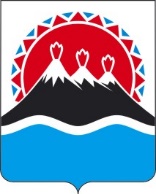 МИНИСТЕРСТВО ТРУДА И РАЗВИТИЯ КАДРОВОГО ПОТЕНЦИАЛА КАМЧАТСКОГО КРАЯПРИКАЗВ соответствии со статьей 22.2 Закона Российской Федерации от 19.04.1991 № 1032-1 «О занятости населения в Российской Федерации» ПРИКАЗЫВАЮ:1. Утвердить Перечень мер поддержки (далее – Перечень), из числа которых работодателем по согласованию с Министерством труда и развития кадрового потенциала Камчатского края определяются меры поддержки, предоставляемые работнику, привлеченному в рамках реализации  мероприятия по содействию работодателям в привлечении трудовых ресурсов из других субъектов Российской Федерации регионального проекта «Содействие занятости» государственной программы Камчатского края «Содействие занятости населения Камчатского края» (далее – региональная программа повышения мобильности трудовых ресурсов)  согласно приложению к настоящему приказу.2. Установить, что меры поддержки, предусмотренные пунктами 15 и 16 Перечня, оказываются работодателем работникам, привлеченным в рамках региональной программы повышения мобильности трудовых ресурсов до 31.12.2024 года. 2. Настоящий приказ вступает в силу после дня его официального опубликования.Приложение к приказу Министерстватруда и развития кадрового потенциала Камчатского краяПеречень мер поддержки, из числа которых работодателем по согласованию с Министерством труда и развития кадрового потенциала Камчатского края определяются меры поддержки, предоставляемые работнику, привлеченному в рамках реализации  мероприятия по содействию работодателям в привлечении трудовых ресурсов из других субъектов Российской Федерации регионального проекта «Содействие занятости» государственной программы Камчатского края «Содействие занятости населения Камчатского края»1. Компенсация транспортных расходов на переезд работника и членов его семьи к месту работы в размере фактически произведенных расходов, подтвержденных проездными документами, но не выше стоимости проезда:а) железнодорожным транспортом – в плацкартном вагоне пассажирского поезда;б) воздушным транспортом – в салоне экономического класса самолетов;в) автомобильным транспортом – в автобусах междугородного сообщения;г) внутренним водным транспортом – на местах III категории кают судов транспортных маршрутов.2. Компенсация расходов, связанных с провозом личного имущества работника и членов его семьи,  к месту работы работника, подтвержденных документами.3. Компенсация работнику найма или аренды жилого помещения в размере фактически произведенных расходов, подтвержденных документами, из расчета не более 1 500 рублей в сутки, частичная оплата покупки жилого помещения (не более 70 процентов стоимости жилья), уплата процентов по договору ипотечного жилищного кредитования.4. Оплата затрат на профессиональное обучение (повышение квалификации) работника, в случае необходимости, для осуществления трудовой деятельности по профессии трудоустройства в размере фактически произведенных расходов, подтвержденных документами, в том числе расходов на проезд к месту обучения и обратно и проживание на период обучения.5. Оплата пребывания в дошкольных образовательных организациях, предоставленных детям привлеченного работника и оплата обучения детей привлеченного работника в образовательных организациях до момента окончания образовательной организации и (или) компенсация соответствующих расходов работника.6. Оплата полиса добровольного медицинского страхования работнику.7. Оплата (компенсация платных медицинских услуг работнику и членам его семьи.8. Оплата (компенсация) расходов на санаторно-курортное лечение и оздоровление работника и членов его семьи.9. Оплата доставки (проезда) работника к месту работы и обратно.10. Оплата питания работника в течение рабочего дня в случае, если данное условие предусмотрено в трудовом или коллективном договоре.11. Оплата расходов по приобретению специальной одежды, специальной обуви и других средств индивидуальной защиты работнику.12. Оплата (компенсация) расходов, связанных с прохождением предварительных (при поступлении на работу) и периодических (в течение трудовой деятельности) медицинских осмотров.13. Единовременная выплата работнику на обустройство в размере не более пятнадцатикратного размера прожиточного минимума для трудоспособного населения, установленного в Камчатском крае на дату выплаты и каждому члену его семьи в размере не более пятикратного размера прожиточного минимума для трудоспособного населения, установленного в Камчатском крае на дату выплаты.14. Оплата расходов на прохождение независимой оценки квалификации работника на соответствие положениям профессионального стандарта или квалификационным требованиям, установленным федеральными законами и иными нормативными правовыми актами Российской Федерации, в размере фактически произведенных расходов, подтвержденных документами, в том числе проезда к месту прохождения независимой оценки квалификации и обратно и проживания в период прохождения независимой оценки квалификации.15.  Гарантия выплаты работнику заработной платы в размере не ниже средней заработной платы в Камчатском крае с последующей компенсацией работодателю разницы между начисленной работнику заработной платой в размере не ниже средней заработной платы в Камчатском крае и минимальным размером заработной платы в Камчатском крае, установленным Региональным Соглашением «О минимальной заработной плате в Камчатском крае» на соответствующий год, с учетом районного коэффициента, установленного Законом Камчатского края от 29.12.2014 № 561 «О гарантиях и компенсациях для лиц, проживающих в Камчатском крае и работающих в государственных органах Камчатского края, краевых государственных учреждениях».16. Компенсация работнику, не имеющему стажа работы, необходимого для начисления процентной надбавки к заработной плате за работу в районах Крайнего Севера и приравненных к ним местностях, в размере до 80 процентов должностного оклада в зависимости от размера установленной ему процентной надбавки к заработной плате за стаж работы в районах Крайнего Севера и приравненных к ним местностях.17. Компенсация расходов на предоставление единовременной выплаты работнику при заключении брака, рождении ребенка, смерти близких родственников (детей, супругов, родителей) предусмотренная в локальных нормативных актах работодателя.[Дата регистрации] № [Номер документа]г. Петропавловск-КамчатскийОб утверждении Перечня мер поддержки, из числа которых работодателем по согласованию с Министерством труда и развития кадрового потенциала Камчатского края определяются меры поддержки, предоставляемые работнику, привлеченному в рамках реализации  мероприятия по содействию работодателям в привлечении трудовых ресурсов из других субъектов Российской Федерации регионального проекта «Содействие занятости» государственной программы Камчатского края «Содействие занятости населения Камчатского края»Министр[горизонтальный штамп подписи 1]Н.Б. Ниценкоот[REGDATESTAMP]№[REGNUMSTAMP]